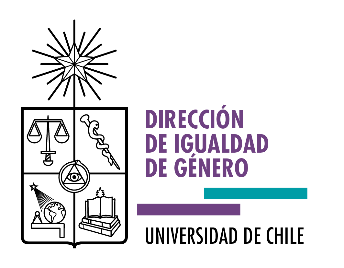 Ficha de ingreso solicitud de uso de nombre social en la Universidad de Chile (Instructivo Mara Rita, Oficio Circular Nº394 de junio de 2021)1. Nombre social:……………………………………………………………………………………………………………………………………………………………………2. RUN: ………………………………………………………………………………….3. Correo electrónico: ………………………………………………………………….…………………………………………………………………………………………….4. Celular: ………………………………………………………………………………..5. Carrera/Unidad de desempeño …………………………………………………………….6. Fecha de recepción: …………………………………………………………………7. Organismo receptor (DIGEN u Otro): ……………………………………………...PARACHEQUEAR:Documentos presentadosAnote con una x para verificarCarta a RectoraDeclaración juradaCédula por ambos lados y firmada